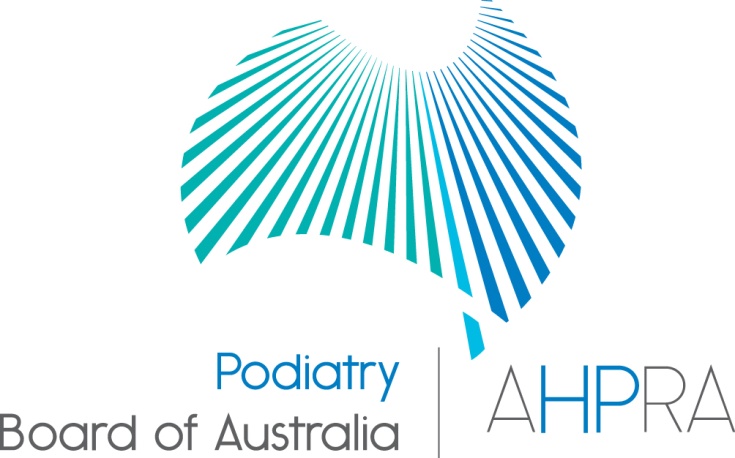 Podiatry Registrant Data: June 2014Published July 2014IntroductionThe functions of the Podiatry Board of Australia include:registering podiatrists, podiatric surgeons and studentsdeveloping standards, codes and guidelines for the podiatry professionhandling notifications, complaints, investigations and disciplinary hearingsoverseeing the assessment of overseas trained practitioners who wish to practise in Australia  approving accreditation standards and accredited courses of study.The Board’s functions are supported by Australian Health Practitioner Regulation Agency (AHPRA). For information about legislation governing our operations see AHPRA's Legislation & Publications at http://www.ahpra.gov.au/Legislation-and-Publications.aspx The Board has analysed its registration data and produced a number of statistical breakdowns about registrants to share with the profession and community. The Board shares these breakdowns regularly.For more information on podiatry registration, please see the Board’s website:http://www.podiatryboard.gov.au/Registration-Endorsement.aspxTable 1: Podiatry practitioners – registration type by state or territoryPodiatry practitioners – percentage by principal place of practiceChart 1: Podiatry practitioners – percentage by principal place of practiceTable 2: Podiatry practitioners – endorsements by state or territoryTable 3:  Podiatry practitioners – specialty by state or territoryTable 4: Podiatry practitioners – registration type by age groupChart 2: Podiatry practitioners – by age groupTable 5: Podiatry practitioners – registration type by genderTable 6: Podiatry practitioners – gender percentagesPodiatry practitioners – registration type by state or territoryPodiatry practitioners – registration type by state or territoryPodiatry practitioners – registration type by state or territoryPodiatry practitioners – registration type by state or territoryPodiatry practitioners – registration type by state or territoryPodiatry practitioners – registration type by state or territoryPodiatry practitioners – registration type by state or territoryPodiatry practitioners – registration type by state or territoryPodiatry practitioners – registration type by state or territoryPodiatry practitioners – registration type by state or territoryPodiatry practitioners – registration type by state or territoryPodiatry PractitionerACTNSWNTQLDSATASVICWANo PPPTotalGeneral521,05717684382951,279410414,017General & Specialist-5-14-313127Non-Practising-14-1383364785Total Practitioners521,07617698394981,318427494,129Podiatry practitioners – endorsements by state or territoryPodiatry practitioners – endorsements by state or territoryPodiatry practitioners – endorsements by state or territoryPodiatry practitioners – endorsements by state or territoryPodiatry practitioners – endorsements by state or territoryPodiatry practitioners – endorsements by state or territoryPodiatry practitioners – endorsements by state or territoryPodiatry practitioners – endorsements by state or territoryPodiatry practitioners – endorsements by state or territoryPodiatry practitioners – endorsements by state or territoryPodiatry practitioners – endorsements by state or territoryACTNSWNTQLDSATASVICWANo PPPTotalScheduled Medicines14-27-2327-64Podiatry practitioners – specialty by state or territory Podiatry practitioners – specialty by state or territory Podiatry practitioners – specialty by state or territory Podiatry practitioners – specialty by state or territory Podiatry practitioners – specialty by state or territory Podiatry practitioners – specialty by state or territory Podiatry practitioners – specialty by state or territory Podiatry practitioners – specialty by state or territory Podiatry practitioners – specialty by state or territory Podiatry practitioners – specialty by state or territory Podiatry practitioners – specialty by state or territory PodiatristACTNSWNTQLDSATASVICWANo PPPTotalPodiatric Surgeon-5-14-313127Podiatry practitioners – registration type by age groupPodiatry practitioners – registration type by age groupPodiatry practitioners – registration type by age groupPodiatry practitioners – registration type by age groupPodiatry practitioners – registration type by age groupPodiatry practitioners – registration type by age groupPodiatristGeneralGeneral & SpecialistNon-PractisingTotal% by Age GroupAge GroupGeneralGeneral & SpecialistNon-PractisingTotal% by Age GroupU-25285--2856.90%25-29857-1887521.19%30-34678-1769516.83%35-395385855113.34%40-4454681256613.71%45-4940131441810.12%50-543386103548.57%55-592014-2054.96%60-64101-21032.49%65-6940-4441.07%70-7418--180.44%75-798--80.19%80+61-70.17%Total4,01727854,129100.00%Podiatry practitioners – registration type by genderPodiatry practitioners – registration type by genderPodiatry practitioners – registration type by genderPodiatry practitioners – registration type by genderPodiatry practitioners – registration type by genderPodiatry practitioners – registration type by genderPodiatry practitioners – registration type by genderPodiatry practitioners – registration type by genderPodiatry practitioners – registration type by genderPodiatry practitioners – registration type by genderPodiatry practitioners – registration type by genderPodiatristACTNSWNTQLDSATASVICWANo PPPTotalFemale27640942123663825267272,515General27631941123060797259252,449General & Specialist-1-----4-5Non-Practising-8-1063284261Male25436827715835493160221,614General25426827315235482151161,568General & Specialist-4-14-39122Non-Practising-6-32-8-524Total Practitioners521,07617698394981,318427494,129Podiatry practitioners – gender percentagesPodiatry practitioners – gender percentagesPodiatry practitioners – gender percentagesPodiatry practitioners – gender percentagesPodiatry practitioners – gender percentagesPodiatry practitioners – gender percentagesPodiatry practitioners – gender percentagesPodiatry practitioners – gender percentagesPodiatry practitioners – gender percentagesPodiatry practitioners – gender percentagesPodiatry practitioners – gender percentagesPodiatristACTNSWNTQLDSATASVICWANo PPPTotalFemale51.92%59.48%52.94%60.32%59.90%64.29%62.59%62.53%55.10%60.91%Male48.08%40.52%47.06%39.68%40.10%35.71%37.41%37.47%44.90%39.09%